ТОМСКАЯ ОБЛАСТЬТОМСКИЙ РАЙОНМуниципальное образование «Новорождественское сельское поселение»ИНФОРМАЦИОННЫЙ БЮЛЛЕТЕНЬПериодическое официальное печатное издание, предназначенное для опубликованияправовых актов органов местного самоуправления Новорождественского сельского поселения и иной официальной информацииИздается с  .	№ 9МУНИЦИПАЛЬНОЕ ОБРАЗОВАНИЕ
«НОВОРОЖДЕСТВЕНСКОЕ СЕЛЬСКОЕ ПОСЕЛЕНИЕ»АДМИНИСТРАЦИЯ НОВОРОЖДЕСТВЕНСКОГО СЕЛЬСКОГО ПОСЕЛЕНИЯПОСТАНОВЛЕНИЕ1 февраля 2019 г                                                                                                             № 6                                                 с. НоворождественскоеО местах (площадках) накопления твердых коммунальных отходов на территории Новорождественского сельского поселенияВ соответствии с пунктом 4 статьи 134 Федерального закона от 24 июня 1998 года № 89-ФЗ «Об отходах производства и потребления», пунктами 4 и 22 Правил  обустройства мест (площадок) накопления твердых коммунальных отходов и ведения их реестра, утвержденных постановлением Правительства Российской Федерации от 31.08.2018 № 1039, ПОСТАНОВЛЯЮ:1.Определить схему размещения мест (площадок) накопления твердых коммунальных отходов на территории Новорождественского сельского поселения согласно приложению 1 к настоящему постановлению.2.Установить: 1) Форму заявки о согласовании с органом местного самоуправления создания места (площадки) накопления твердых коммунальных отходов согласно приложению 2 к настоящему постановлению; 2) Форму заявки о включении в реестр мест (площадок) накопления твердых коммунальных отходов сведений о месте (площадке) накопления твердых коммунальных отходов согласно приложению 3 к настоящему постановлению.3. Опубликовать настоящее постановление в информационном бюллетене Новорождественского сельского поселения и разместить его на сайте Администрации Новорождественского сельского поселения 4. Контроль за исполнением данного постановления оставляю за собой.И. о. Главы поселения                                                                           Т.В. БуйкоПриложение 1к постановлению Новорождественского сельского поселения от 1 февраля 2019 года № 6Схемаразмещения мест (площадок) накопления твердых коммунальных отходов на территории Новорождественского сельского поселенияс. Новорождественское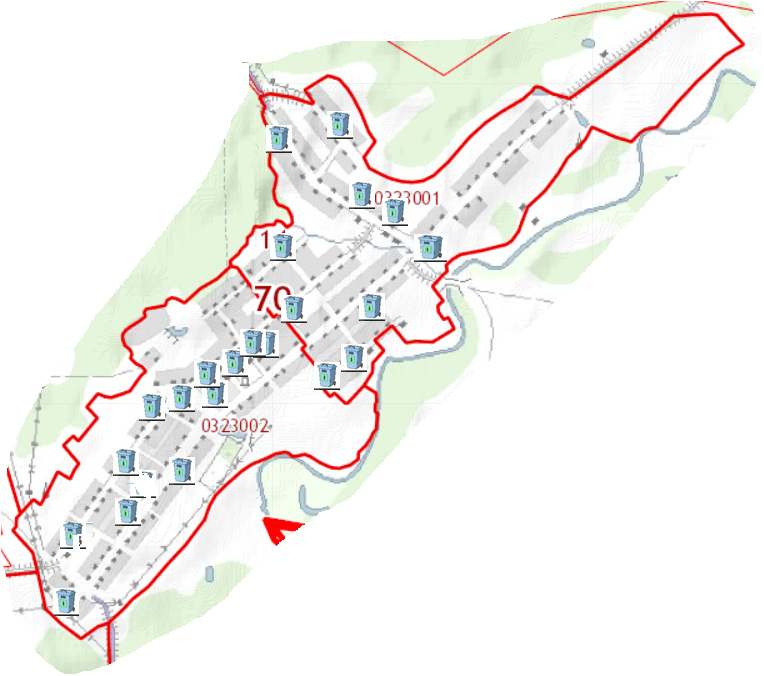  обозначение мест (площадок) накопления твердых коммунальных отходов (ТКО)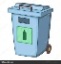 д. Романовка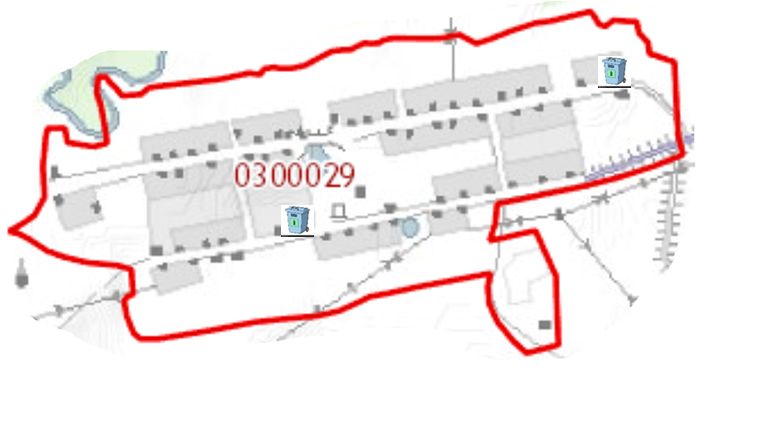 обозначение мест (площадок) накопления твердых коммунальных отходов (ТКО)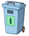 д. Мазалово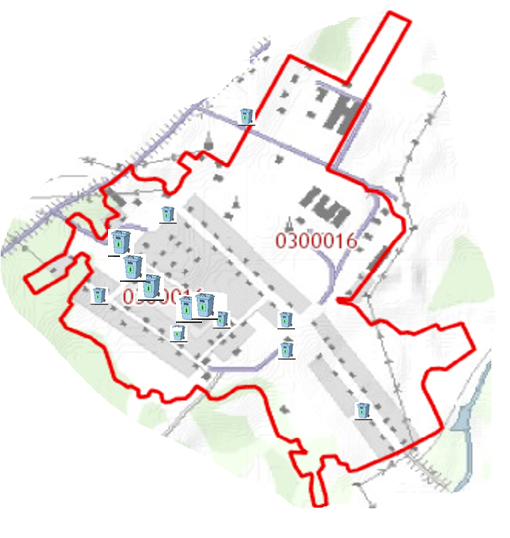 обозначение мест (площадок) накопления твердых коммунальных отходов (ТКО) 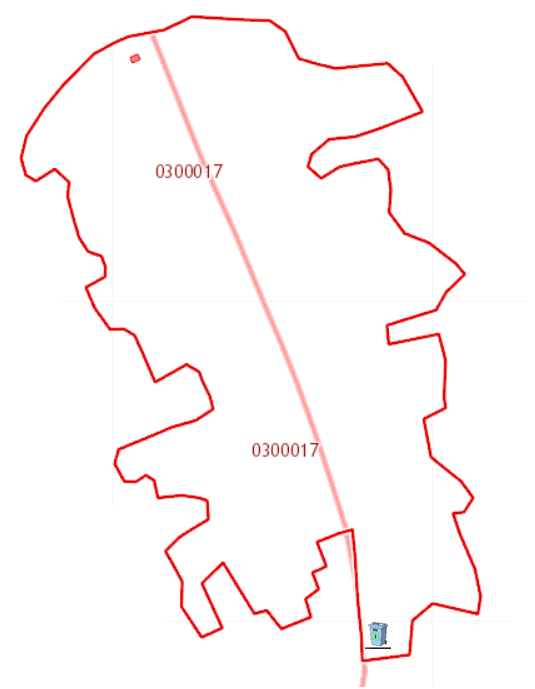 д. Новостройкаобозначение мест (площадок) накопления твердых коммунальных отходов (ТКО) 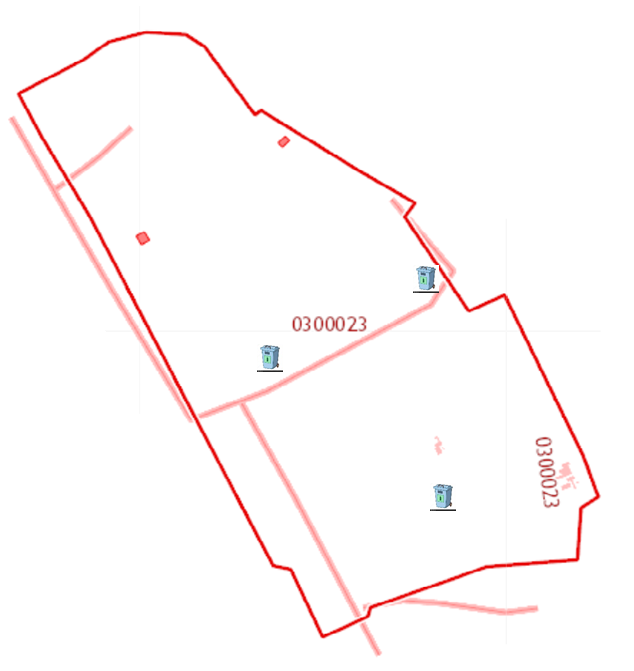 Приложение 2к постановлению Новорождественского сельского поселения от 1февраля 2019 года № 6ФормаАдминистрация Новорождественского сельского поселенияОт                                                                                   (для юридических лиц, в том числе органов государственной                                                                                   власти и местного самоуправления, - полное наименование и                                                                                  основной государственный регистрационный номер записи в                                                                                                                              Едином государственном  реестре юридических лиц, фактический                                                                                адрес; для индивидуальных предпринимателей - фамилия, имя,                                             отчество (последнее – при наличии), основной государственный регистрационный                                                                         номер записи в Едином государственном реестре индивидуальных                                                                        предпринимателей, адрес регистрации по месту жительства;                                                                       для физических лиц - фамилия, имя, отчество (последнее – при                                                                 наличии), серия, номер и дата выдачи паспорта или иного документа,                                                                         удостоверяющего личность в соответствии с законодательством Российской                                                                                                                                   Федерации, адрес регистрации по месту жительства, контактные данные)ЗАЯВКАо согласовании с органом местного самоуправления создания места (площадки) накопления твердых коммунальных отходовПрошу  согласовать  создание места (площадки) накопления твердых коммунальных отходов  в __________________________________________________               (указать населенный пункт муниципального образования)_____________________________________________________________________________________________________.(адрес и (или) географические координаты места (площадки) накопления твердых коммунальных отходов) Данные о технических характеристиках места (площадки) накопления твердых коммунальных отходов:___________________________________________________________________ (сведения об используемом покрытии, площади, количестве размещенных и планируемых к размещению контейнеров и бункеров с указанием их объема)Данные о собственнике места (площадки) накопления твердых коммунальных отходов:___________________________________________________________________________________.(для юридических лиц, в том числе органов государственной власти и местного самоуправления, - полное наименование и основной государственный регистрационный номер записи в Едином государственном реестре юридических лиц, фактический адрес;для индивидуальных предпринимателей - фамилия, имя, отчество (последнее – при наличии), основной государственный регистрационный номер записи в Едином государственном реестре индивидуальных предпринимателей, адрес регистрации по месту жительства;для физических лиц - фамилия, имя, отчество (последнее – при наличии), серия, номер и дата выдачи паспорта или иного документа, удостоверяющего личность в соответствии с законодательством Российской Федерации, адрес регистрации по месту жительства, контактные данные)Данные об источниках образования твердых коммунальных отходов, которые складируются в месте (на площадке) накопления твердых коммунальных отходов:____________________________________________________________________________________ (сведения об одном или нескольких объектах капитального строительства, территории (части территории) поселения, при осуществлении деятельности на которых у физических и юридических лиц образуются твердые коммунальные отходы, складируемые в месте (на площадке) накопления твердых коммунальных отходов)___________________                 ___________________                                          __________________   дата подачи заявки                                       подпись заявителя                                                        расшифровка подписиПриложение 3к постановлению Администрации          Новорождественского сельского поселенияот 1 февраля 2019 года № 6ФормаАдминистрация Новорождественского        сельского поселенияот____________________________________(для юридических лиц, в том числе органов государственной власти и местного самоуправления, - полное наименование иосновной государственный регистрационный номер записи вЕдином государственном  реестре юридических лиц, фактический адрес;для индивидуальных предпринимателей - фамилия, имя,отчество (последнее – при наличии), основной государственный регистрационный номер записив Едином государственном реестре индивидуальных предпринимателей, адрес регистрации по месту жительства;для физических лиц - фамилия, имя, отчество (последнее – приналичии), серия, номер и дата выдачи паспорта или иногодокумента, удостоверяющего личность в соответствии с законодательством Российской Федерации, адрес регистрации по месту жительства, контактные данные)ЗАЯВКАо включении в реестр мест (площадок) накопления твердых коммунальных отходов сведений о месте (площадке) накопления твердых коммунальных отходовПрошу включить в реестр мест (площадок) накопления твердых коммунальных отходов сведения о следующем месте (площадке) накопления твердых коммунальных отходов:1. Данные о нахождении места (площадки) накопления твердых коммунальных отходов:___________________________________________________________________________________. (адрес и (или) географические координаты места (площадки) накопления твердых коммунальных отходов) 2. Данные о технических характеристиках места (площадки) накопления твердых коммунальных отходов:___________________________________________________________________________________________________ .(сведения об используемом покрытии, площади, количестве размещенных и планируемых к размещению контейнеров и бункеров с указанием их объема)3. Данные о собственнике места (площадки) накопления твердых коммунальных отходов:___________________________________________________________________________________.(для юридических лиц, в том числе органов государственной власти и местного самоуправления, - полное наименование и основной государственный регистрационный номер записи в Едином государственном реестре юридических лиц, фактический адрес;для индивидуальных предпринимателей - фамилия, имя, отчество (последнее – при наличии), основной государственный регистрационный номер записи в Едином государственном реестре индивидуальных предпринимателей, адрес регистрации по месту жительства;для физических лиц - фамилия, имя, отчество (последнее – при наличии), серия, номер и дата выдачи паспорта или иного документа, удостоверяющего личность в соответствии с законодательством Российской Федерации, адрес регистрации по месту жительства, контактные данные)4.  Данные об источниках образования твердых коммунальных отходов, которые складируются в месте (на площадке) накопления твердых коммунальных отходов:___________________________________________________________________________________. (сведения об одном или нескольких объектах капитального строительства, территории (части территории) поселения, при осуществлении деятельности на которых у физических и юридических лиц образуются твердые коммунальные отходы, складируемые в  месте (на площадке) накопления твердых коммунальных отходов)5. Создание места (площадки) накопления твердых коммунальных отходов согласовано ____________________________________________________________________________________указать дату, номер решения уполномоченного органа местного самоуправления___________________                 ___________________                                          __________________   дата подачи заявки                                       подпись заявителя                                                        расшифровка подписи